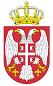                           Република СрбијаМИНИСТАРСТВО УНУТРАШЊИХ ПОСЛОВА  			      Сектор  за материјално финансијске послове 		                          07 број 404-ЈН-50/20   				                                 21.10.2020. године                                Б е о г р а дПРЕДМЕТ: ОДГОВОР НА ПИТАЊЕ-ПОЈАШЊЕЊЕ У ОТВОРЕНОМ ПОСТУПКУ СА ЗАКЉУЧЕЊЕМ ОКВИРНОГ СПОРАЗУМА СА ПОНОВНИМ ОТВАРАЊЕМ КОНКУРЕНЦИЈЕ ЈАВНЕ НАБАВКЕ УСЛУГА: Организовани превоз полицијских службеника, обликован по партијама, ЈН број 50/20Овим путем Вас обавештавамо о одговору на питање-појашњење у отвореном поступку јавне набавке услуга са закључењем оквирног споразума, са поновним отварањем конкуренције - Организовани превоз полицијских службеника, обликован по партијама, ЈН број 50/20, (у складу са чланом 63. Закона о јавним набавкама „Службени гласник РС број 124/12, 14/2015 и 68/2015“).ПИТАЊЕ: У спецификацији сте навели да минимални захтевани број седишта по мини бусу буде 20, а у називу партије "аутобус"(мини бус), максимум 35 седишта. Да ли то значи да понуду радимо за аутобус од 35 седишта или за мини бус од 20 седишта (ради се о два различита типа аутобуса)?ОДГОВОР 1: 	Ради  се о једној врсти минибуса која има минимум 20, а максимум 35 седишта.                                                                    КОМИСИЈА У ПОСТУПКУ ЈАВНЕ НАБАВКЕ